Развивающие музыкальные игрыСреди многих видов искусства музыка по праву занимает особое место в эстетическом и художественном и во всей системе формирования всесторонне и гармонически развитого человека.Давно замечено, что постоянное общение с музыкой пробуждает в человеке острую наблюдательность к голосам и созвучиям природы, прививает умение и потребность ассоциировать различные явления окружающего мира.Дошкольники проявляют особую любовь к музыкальному искусству и могут быть вовлечены в посильную для их возраста деятельность, целями которой являются развитие интереса к музыке, правильное восприятие ее содержания, структуры, формы, а также пробуждение потребности постоянного общения с ней желания активно проявить себя в этой сфере.Ребенок реагирует на мелодическое пение матери, затихает и прислушивается к нему уже с первых дней своего существования. У него проявляется способность к практическим действиям - подстраиваться к певческим звукам, приплясывать на руках взрослых под веселую музыку, чувствуя инстинктивно ритм, темп.Следуя за взрослым, он начинает воспроизводить музыкальную мелодию, постепенно сам становится «творцом» - может сочинить несложную песенку.Под руководством взрослого ребенок учится сопереживать, фантазируя и, воображая в процессе восприятия музыки. Он стремится проявить себя в пении, танце, игре на музыкальных инструментах. Каждый ищет неповторимый характер движения, изображая веселую птичку и жужжащего шмеля, неуклюжего медведя и хитрую лису.Музыкальное воспитание осуществляет интенсивное эстетическое развитие дошкольника: Формирует навыки правильного, осознанного восприятия различных (посильных для данного возраста) явлений. Развитие музыкально-сенсорных способностей при обучении пению, игре на детских музыкальных инструментах помогает ребенку вслушиваться и внимательно относиться к различным свойствам музыкальных звуков, и их сочетаниям, связывая это с определенными пространственными представлениями (выше – ниже, длиннее – короче). Постепенно у детей в процессе музыкально деятельности формируются способности мелодических слух, точное самостоятельное пение несложных песен, чувство длижения, ритма. Динамики, музыкальная восприимчивость и музыкальная память.Музыкальные развивающие игры являются важным средством развития музыкальной деятельности детей. Основное их назначение – в доступной форме привить детям любовь к музыке, заинтересовать основами музыкальной грамоты. Ценность этих игр в том. Что они доступны детскому пониманию, вызывают интерес и желание участвовать в них. В результате дети не только получают необходимые знания об основах - музыкальной грамоты, но и учатся любить, ценить и понимать музыку.Я предлагаю некоторые музыкальные развивающие игры, в которых вы можете играть всей семьей дома, также эти игры можно проводить на праздниках, досугах.«Поймай ритм!»Главная цель: Развитие умения слушать.Кол-во участников: От 3 до 8.Основной вариант: Группа садится в круг. Ведущий хлопает в ладоши, используя несложный ритм, который легко повторить. По мере возможность участники присоединяются к ведущему и, в конце концов, хлопают все вместе. Затем ведущий может остановиться и задать другой ритм.Замечания: Возможно, ведущему нужно будет побуждать участниковВнимательно слушать и не хлопать беспорядочно в ладоши.Другие Варианты:Можно отстукивать ритм на разных частях тела.Каждому участнику поочередно можно предлагать стать ведущим.Для сопровождения можно использовать аудиозаписьУчастники могут повторять заданный ритм один за другим, по очереди.Когда первый ритм будет освоен всей группой, ведущий может переходить к следующему без перерыва. Он: может произнести: «Все меняется». Чтобы подать группе сигнал перехода к новому ритму.«Танец шляпы»Главная цель: Развитее сотрудничества в группе.Что понадобиться: Шляпа синтезатор или аудиозаписьКол-во участников: От 4 до 8.Основной вариант: Группа садится в круг. Когда начинает звучать музыка, участники передают шляпу по кругу. По очереди, надевая ее на голову своего соседа. Когда звучание музыки прерывается, ведущий просит участника, у которого в этот момент оказалась шляпа. Показать какое-то движение – с тем, чтобы все остальные его повторили. Музыка начинает звучать вновь, и игра продолжается.Замечания:Ведущему нужно следить за тем, чтобы передача шляпыПроисходила именно через надевание. А не стягивание ее с соседа.Темп музыки может влиять на скорость передачи шляпы.Другие вариантыМожно передавать другие предметы, например. Шарф, перчатки, кофту, часы.«Приклеенная» нога».Главная цель: Формирование контроля над движениями.Дополнительные цели:Развитие сотрудничества в группеПовышение уверенности при исполнении лидирующей роли.Что понадобится: Небольшие разноцветные лоскуты, каждый размером приблизительно 20см, по одному для каждого участника. Портативный синтезатор или аудиозапись музыкальных фрагментов разных стилей.Кол-во участников : От 4 до10.Основной вариант: Каждый участник выбирает себе лоскут и место для него на полуПоставив на лоскут одну ногу, участник как бы приклеивает ее к полу. Звучит музыка, и все танцуют в свободной манере, не отрывая от пола «приклеенную» ногу. Ведущий наблюдает за танцующими и предлагает кому-то из них станцевать для всей группы, чтобы группа подражал его манере. Игра продолжается, и участники представляют разные танцы.Замечания:Может быть, ведущему придется напоминать участникам об их «приклеенной» ноге.Когда музыка смолкает, участникам следует остановиться на своих местах и сохранять тишину.Другие вариантыМожно «приклеивать» к полу разные части тела, например, колени или ладони.Если позволяют размеры комнаты вместо лоскутов можно использовать обручи. Участники могут «приклеиться» К обручу сбоку или встав внутрь него.Удачным продолжением этой игры может быть игра «создай свой танец»Подготовила музыкальный руководитель Л. Г. Козлова 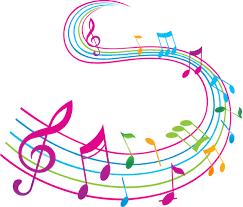 